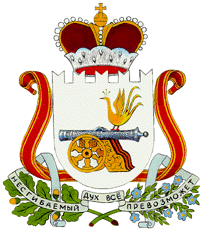 АДМИНИСТРАЦИЯГОРОДИЩЕНСКОГО СЕЛЬСКОГО ПОСЕЛЕНИЯХИСЛАВИЧСКОГО  РАЙОНА СМОЛЕНСКОЙ ОБЛАСТИП О С Т А Н О В Л Е Н И Еот  23 июля 2018г.  № 28О внесении изменений в постановление № 47 от 25.12.2017г. «О присвоении адресов в д. Суздалевка Хиславичского района Смоленской области»    Администрация  Городищенского сельского поселения Хиславичского района Смоленской области,         п о с т а н о в л я е т:    1. Внести изменения в постановление № 47 от 25.12.2017г.  «О присвоении адресов в д. Суздалевка  Хиславичского района Смоленской области»:- в приложение № 1Список нумерации домов по деревне Суздалевка Хиславичского района Смоленской областиГлава муниципального образованияГородищенского сельского поселенияХиславичского района Смоленской  области		                     В.Б. Маганков№ п/пАдрес объектаСобственник объектаКадастровый  номер объекта 1Российская ФедерацияСмоленская областьХиславичский районГородищенское сельское поселение д. Суздалевка,  д. 4Бурнацкая Елена Ивановна67:22:1240101:602Российская ФедерацияСмоленская областьХиславичский районГородищенское сельское поселение д. Суздалевка,  д. 19Смирнова Татьяна Матвеевна67:22:1240101:53